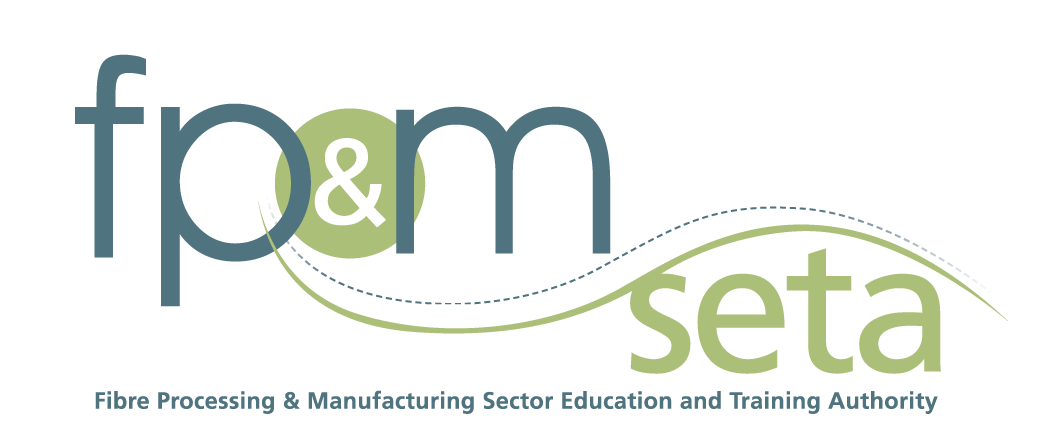 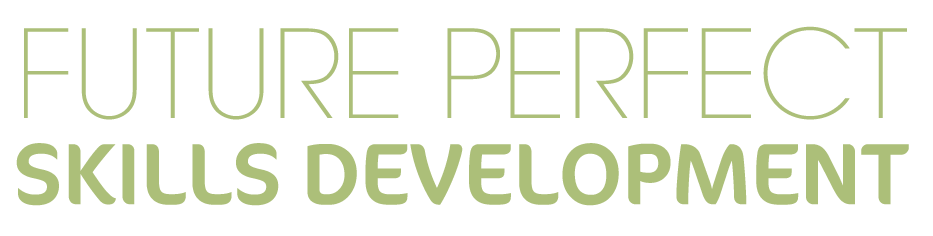 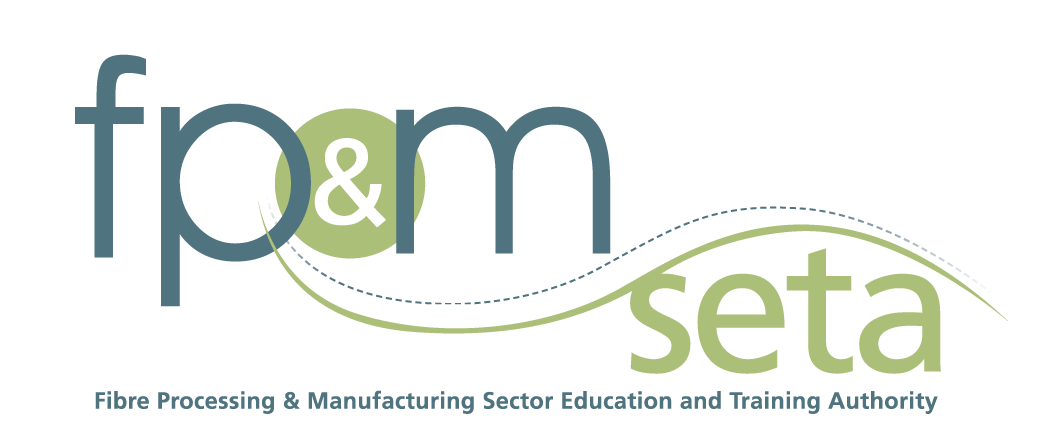 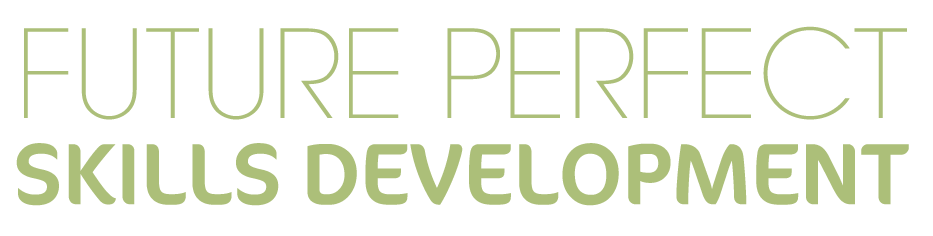 APPLICATION FORM INTERNATIONAL LEADERSHIP DEVELOPMENT PROGRAMME (ILDP) ______________________________________________________________________ PERSONAL DETAILS:  ______________________________________________________________________ EMPLOYER DETAILS: Managerial Level                   ______________________________________________No. of people reporting to you? ____________________________________________Size of Company?                    ______________________________________________           Total years of Service at current employer _______________________________________________________________________________________________________________ WORK EXPERIENCEHow many years full-time managerial work experience do you have? ________________How many years total work experience do you have? 		 _________________  		______________________________________________________________________ CONTACT DETAILS OF HUMAN RESOURCES MANAGER: Please provide proof of qualification/s_____________________________________________________________________ In order to consider your application and your suitability for the ILDP, you are asked to provide further details of your experience. Kindly complete the sections below. Please indicate the number of years' experience you have of the particular criterion and provide a statement summarizing those experiences over the last five years. Your answers should demonstrate and support your ability to contribute to the ILDP. Your curriculum vitae will be used to supplement the information provided below.PERSONAL MOTIVATIONIn support of your application, please explain how you believe you will benefit from the programme. State your career objectives and an honest view of your strengths and development areas.MANAGER MOTIVATION (Compulsory)Please motivate why this candidate is being nominated for the ILDP. What career progression discussions have taken place? Name of Manager		_________________________________________________Designation of Manager	________________________________________________	Telephone Number of Manager	__________________________________________	____________________  	 	 			__________________SIGNATURE [Manager]	 	 	 	 	DATE DECLARATIONSAre there long term health conditions that you need to declare that will impact your participation on the programme? Please specify	Declaration by Manager__________________________________________________________________________________________________________________________________________________Declaration by Nominee _______________________________________________________________________________________________________________________________________________ Have you applied for the ILDP previously? [Please specify]_____________________________UNDERTAKING I understand that submitting this application does not guarantee acceptance to the ILDP and that there are determined terms and conditions to the application process and the ILDP. I further undertake to sign all prescribed agreement/s with the FP&M SETA and GORDON INSTITUTE OF BUSINESS SCIENCE in this regard ____________________________ 	 ______________________		___________FULL NAMES [Applicant]	 	 SIGNATURE				DATE: If shortlisted for an interview, I would be able to attend interview in (chose one) Johannesburg  _____ Durban  	_____ Western Cape _____ Names and Surname  ______________________________________________ ID Number 	 	 _______________________________  Age ______ Passport Number  	 ______________________________________________ Gender 	 	 Do you have disability? ______________________________________________ ___________________________________________________If yes, what is the nature of the disability? _____________________________________What accommodation do you require to support you during the programme regarding the disability specified above?	____________________________________________________________________________________________________________________________________________Physical Address 	             ______________________________________________ If yes, what is the nature of the disability? _____________________________________What accommodation do you require to support you during the programme regarding the disability specified above?	____________________________________________________________________________________________________________________________________________Physical Address 	             ______________________________________________ Region / MunicipalityTelephone Number   ____________________________________________________________________________________________ Mobile Number 	               _____________________________________________                  [ensure this does not change during the application and assessment course of the programme]Mobile Number 	               _____________________________________________                  [ensure this does not change during the application and assessment course of the programme]E-mail Address 	 ______________________________________________ Alternative E-mail Address: ______________________________________________Name of Organisation ______________________________________________ Physical Address 	 ______________________________________________ SDL Levy NumberTelephone Number   _____________________________________________________________________________________________ Date AppointedOccupation (current)  _____________________________________________________________________________________________ Name of Manager  	 ______________________________________________ Email Address of Manager ______________________________________________ Contact no. of Manager EDUCATIONAL HISTORY[Qualification/s]______________________________________________ Name of Qualification:  ______________________________________________ Name of Institution 	 ______________________________________________ Duration of Course 	 ______________________________________________ Year Obtained 	 ______________________________________________ CriterionYears' ExperienceSummary StatementAn involvement in strategic planning and decision-making. The objectives and effects of which are measured outside of standard operational activitiesA responsibility for co-ordinating the work of others in a team whether internal or external to your working environment and whether corporate, project or event based.A responsibility for meeting financial targets, managing or working with budgets. The outcomes of which may be determined by the efforts of more than one person. Demonstrate your specific input.A responsibility for developing and improving the performance of people, innovation, creative output, processes or technology whether for internal or external application.A responsibility for managing specific projects or teams both within or external to the organisation. Clarify the size and nature of the tasks and how you managed or directed others.